КВН для родителей по ЗОЖ. Тема: «Мы здоровью скажем «Да».Цель: развитие отношения родителей к здоровому образу жизни.Задачи:1 Повышать педагогическую компетентность родителей в воспитании здорового ребёнка.2 Расширение знаний родителей о понятии «здоровье» и формирование философии «здорового образа жизни».3 Развивать желание у взрослых активно участвовать в жизни группы и детского сада.Предварительная работа: почитать пословицы о здоровье, узнать о полезных продуктах для растущего детского организма.Оборудование: спортивное оборудование: гимнастические палки 7 штук, мячи 7 шт., гимнастические ленты на палочке-3шт, султанчики-7шт., настольная игра «Азбука здоровья»-2набора, карточки с пословицами,кросворды-2шт.,запись на магнитофоне, линолиум, клеющие обои, варежки, перчатки, пуговицы, ведёрки из под майонеза, шпагат цветной, ножницы, клей, карандаши.Ведущий:Хорошо, когда с утраНачинается игра!Смех, веселье, беготня,Когда играет ребятня.Позавидуешь детишкам:И девчонкам, и мальчишкам.Взрослым хочется играть,Да нужно меру соблюдать.Но сегодня день особый,Собрались мы неспроста.И у взрослых, и у взрослых,Начинается игра!Звучит музыка,(Мы начинаем КВН) команды входят в зал и рассаживаются за столы.Ведущий: Тема нашего КВН «Мы здоровью скажем «Да». Сегодня вас оценивает компетентное жюри, в его составе (представляются члены жюри).1. заведующая д/с.2. старший воспитатель.3  воспитатель или родитель.Члены жюри: С началом конкурса мы всех Вас поздравляем. Удачно выступить от всей души желаем, и КВН наш начинаем!!!Ведущий: Разрешаю командам занять свои места. Одному члену команды выйти на жеребьевку. (На столе у жюри  лежат карточки с цифрами 1 и 2. Капитаны берут карточки, жюри объявляет последовательность выполнения заданий командами.Уважаемые родители, сегодня 7 апреля. Кто скажет, какой сегодня всемирный праздник? Правильно день здоровья. В связи с этим, ещё в 1948г. было утверждено проведение Всемирного дня здоровья. Этот день, как правило, служит поводом для проведения собраний, фестивалей, где активно высказываются за ведение ЗОЖ. И мы сегодня с вами проводим замечательную игру КВН - между двумя командами родителей из логопедической группы и подготовительной.Ведущий:  Начинаем КВН с представления команд.Сегодня встречаются две команды подготовительной и логопедической групп. Приветствие команд:Первая команда из подготовительной группы:Наша команда: «Смешарики».Наш девиз:      Игру мы начинаем,
                                И верим в наш успех.
                                Соперников приветствуем
                                Девиз наш "Спорт и смех".И вторая команда из логопедической группы:Наша команда: "Лунтики".Наш девиз:    Пусть победит сильнейший,
                              Девиз наш "Спорту – да!"
                              Играть в веселый КВН Готовы мы всегда.Ведущая: Уважаемые родители, вам раздаётся конверт с пословицами, вам надо за 2 минуты найти начало и конец пословицы, кто больше составит пословиц, тот и выиграл1.Конкурс «Продолжи пословицу о здоровье».Держи голову в холоде, … живот в голоде, а ноги в тепле.Двигайся больше,  … проживёшь дольше.Утро встречай зарядкой,  …  вечер провожай прогулкой.Аппетит от больного бежит, …  а к здоровому катится.Болен - лечись,  … а здоров - берегись.
Баня - мать наша:  … кости распаришь, все тело поправишь.
Быстрого и ловкого …  болезнь не догонит. 
Здоровье - всему  … голова, всего дороже. 
Здоровьем слаб,  … так и духом не герой.
Завтрак, обед, полдник и ужин – … доктор тогда нам не нужен.Где искать здоровье, …  здоровье ищите… в себе!Кто не болел, … тот цены здоровью не знает.Ведущая:Скажите, пожалуйста, с какого возраста прививаем в ребёнке КГН.(Культурно гигиенические навыки) Да, действительно с первой младшей группы. Я предлагаю Вам отгадать кроссворд, кто быстрее отгадает тот и выигрывает.2.Конкурс «Отгадай кросворд»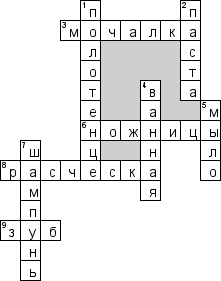 По горизонтали
3. Рукавичка, которая моет тело
6. Чтобы ногти были аккуратными нам нужны
8. Перед тем, как заплести косичку, возьмем … 
9. Что нужно чистить пастой 2 раза в день - утром и вечером?По вертикали
1. Вытереть чисто тельце, нам поможет … 
2. Чтобы зубы были чистые, каждое утро и вечер нам нужна зубная … 
4. Куда нужно идти первым делом после того как проснулся и перед тем, как лечь спать? 
5. Что поможет отмыть руки 
7. Чтобы волосы были чистыми, пригодится Ведущая:Еще с раннего детства детям на завтрак принято готовить различные каши. В чем секрет такого рациона? Ответ прост: крупы – один из самых полезных продуктов, в составе которых есть огромное количество витаминов и полезных микроэлементов. Вот сегодня мы поиграем в настольную игру «Азбука здоровья»,где надо правильно выложить продукты которые нужны нашему ребёнку для роста, силы, выносливости, быстроты. Время 5 минут.3.Игра с кубиками: Азбука здоровья.Ведущая: Дорогие родители настало время немного подвигаться. Я предлагаю капитанам выбрать лепесток (Цветик –семицветик)На этих лепестках – задания для разминки: На листке написано название вида спорта. Одна команда показывает пантомиму, другие разгадывают, что за вид спорта был показан. За пантомиму команда получает 1-3 бала. Та команда, которая первой разгадает вид спорта, получит 1 бал 4. Конкурс «Изобрази вид спорта»Виды спорта: черлидинг, бодибилдинг, гребля на байдарках, гимнастика художественная, фехтование, бокс, пляжный волейбол, конькобежный спорт.Ведущая: Но а сейчас я Вам предлагаю мозговой штурм. Кто отвечает правильно на вопрос получает 1 балл.5.Конкурс «Блиц турнир»Вопросы для первой команды:1. Какой овощ называют вторым хлебом? (Картофель) .2. Что такое меню? (Список блюд)3. При помощи чего мы ощущаем разный вкус? (Языка) .4. Что надо есть перед трудным уроком – шоколад или колбасу? (Шоколад).5. Какие ягоды созревают под снегом? (Клюква) .6. Какую кашу можно сварить из пшена? (Пшённую) .7. Прибор для резки хлеба? (Нож)8. Как называется сушёный виноград? (Изюм) .9. Что такое эскимо? (Мороженое на палочке).10. Когда лучше есть жирную пищу – зимой или летом? (Зимой)Вопросы для второй команды:1. Какие овощи надо есть, чтобы не простудиться? (Чеснок, лук) .2. А что ещё необходимо человеку кроме пищи? (Вода) .3. Какую воду лучше пить? (Кипячёную, очищенную) .4. Сколько жидкости в день должен выпивать человек? (2 литра) .5. Какую кашу можно сварить из гречки? (Гречневую) .6. Арбуз – это ягода или фрукт? (Ягода) .7. На чём растут финики? (На пальме).8. Что называют лесным мясом? (Грибы).9. Как называется утренний приём пищи? (Завтрак) .10. Как называются сушёные абрикосы? (Курага).
Ведущая: А сейчас мы с вами отправимся в путешествие по мультфильмам. Я приготовила для вас вопросы о ваших любимых мультипликационных персонажах, в которых содержатся правила здорового образа жизни. Вы должны назвать героя и правило. Дополнительное очко за пословицу.6.Конкурс « Путешествие по мультфильмам» 
Вопросы:1. Какой мультипликационный мальчик стремился к жизни в деревне (Простоквашино)? Ответ: Дядя Федор.Правило: находиться на свежем воздухе, трудиться.Пословица: солнце, воздух и вода помогают нам всегда.2. О каком правиле забыл Винни-Пух в гостях у Кролика?Правило: Не переедать, не жадничать.В: «Кажется, я застрял. Это все потому, что у кого-то слишком узкие двери.- Нет, это все потому что, кто-то слишком много ест…»Пословица: Ешь, да не жирей - будешь здоровей.3. В каком произведении Корнея Чуковского встречаются эти строки:«… Надо, надо умыватьсяПо утрам и вечерам,А нечистым трубочистам –Стыд и срам!Стыд и срам!..»?Ответ: «Мойдодыр».Правило: Соблюдать правила гигиены.Пословица: Чистая вода - для хвори беда.4. Какой мультипликационный герой произносил фразу: «Давайте жить дружно»?Ответ: Кот Леопольд.Правило: Необходимо поддерживать дружеские и дружелюбные отношения с людьми.Пословица: Вражда не делает добра.5. Какой сказочный доктор самый добрый?Ответ: Доктор Айболит.«Добрый доктор Айболит!Он под деревом сидит.Приходи к нему лечитьсяИ корова и волчица,И жучок и червячок,И медведица!Всех излечи, исцелитДобрый доктор Айболит!..»Правило: Необходимо посещать врача, делать профилактические прививки.Пословица: Где здоровье, там и красота.6. Вспомните героиню мультфильма, от которой сбежала посуда, а потом вернулась?Ответ: Федора.«Было нам у бабы худо,Не любила нас она,Била, била нас она,Запылила, закоптила,Загубила нас она!»В: Почему вернулась?Правило: Необходимо всё содержать в чистоте и порядке.Пословица: Чистота - залог здоровья.Ведущий: Уважаемые родители перед вами на столах лежит бросовый материал, вам надо подумать какое нестандартное спортивное оборудование можно изготовить командой и за 15 минут его презентовать.7.Конкурс «Умелые руки не знают скуки»Из предложенного материала сделать нестандартное оборудование.Ведущая: Дорогие родители, вот и настал торжественный момент, позади все испытания, Вы узнали многого полезного, проявили себя в интеллектуальной деятельности, а также сделали такие интересные пособия для двигательной деятельности. Здоровья и успехов Вам и вашим семьям. Родители и дети пью сок и награждаем грамотами.Пословицы о здоровьеДержи голову в холоде, … живот в голоде, а ноги в тепле.Двигайся больше,  … проживёшь дольше.Утро встречай зарядкой,  …  вечер провожай прогулкой.Аппетит от больного бежит, …  а к здоровому катится.Болен - лечись,  … а здоров - берегись.
Баня - мать наша:  … кости распаришь, все тело поправишь.
Быстрого и ловкого …  болезнь не догонит. 
Здоровье - всему  … голова, всего дороже. 
Здоровьем слаб,  … так и духом не герой.
Завтрак, обед, полдник и ужин – … доктор тогда нам не нужен.Где искать здоровье, …  здоровье ищите… в себе!Кто не болел, … тот цены здоровью не знает\Спортивные игрыЧерлидингБодибилдингГребля на байдаркеГимнастика художественнаяФехтованиеБоксПляжный волейболКонькобежный спорт